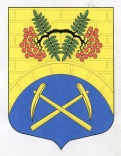 АДМИНИСТРАЦИЯ МУНИЦИПАЛЬНОГО ОБРАЗОВАНИЯПУТИЛОВСКОЕ СЕЛЬСКОЕ ПОСЕЛЕНИЕ  КИРОВСКОГО МУНИЦИПАЛЬНОГО РАЙОНАЛЕНИНГРАДСКОЙ ОБЛАСТИПОСТАНОВЛЕНИЕот ________________ 2022 года  № ____О принятии решения об упрощенном осуществлении внутреннего финансового аудита и наделении полномочиями внутреннего финансового аудитаВ соответствии со статьей 269.2 и пунктом 5 статьи 160.2-1 Бюджетного кодекса Российской Федерации, приказом Министерства финансов Российской Федерации от 18.12.2019 № 237н «Об утверждении федерального стандарта внутреннего финансового аудита «Основания и порядок организации, случаи и порядок передачи полномочий по осуществлению внутреннего финансового аудита»ПОСТАНОВЛЯЮ:1. Принять решение об упрощенном осуществлении внутреннего финансового аудита администрацией МО Путиловское сельское.2. Наделить полномочиями по осуществлению внутреннего финансового аудита Главу Путиловского сельского поселения. Глава Путиловского сельского поселения принимает на себя и единолично несет ответственность за результаты выполнения бюджетных процедур, а также самостоятельно выполняет действия, направленные на достижение целей осуществления внутреннего финансового аудита, в частности:- организует и осуществляет внутренний финансовый контроль;- решает задачи внутреннего финансового аудита, направленные на совершенствование внутреннего финансового контроля в соответствии с пунктом 14 федерального стандарта внутреннего финансового аудита «Определения, принципы и задачи внутреннего финансового аудита»;- решает задачи внутреннего финансового аудита, направленные на повышение качества финансового менеджмента в соответствии с пунктом 16 федерального стандарта внутреннего финансового аудита «Определения, принципы и задачи внутреннего финансового аудита».3. Постановление администрации МО Путиловское сельское поселение № 118 от 19.06.2020 года «Об утверждении Порядка осуществления внутреннего финансового контроля и внутреннего финансового аудита» признать утратившим силу.4. Настоящее постановление подлежит опубликованию на официальном сайте МО Путиловское сельское поселение www.putilovo.ru.5. Контроль за исполнением постановления оставляю за собой.6. Настоящее постановление вступает в силу с момента официального опубликования и распространяется на правоотношения, возникшие с 01.01.2022 года.  Глава администрации        			              	                                       В.И. ЕгорихинРазослано: дело, сектор ЭФУиО, сайт